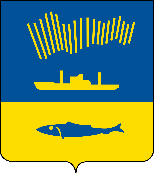 АДМИНИСТРАЦИЯ ГОРОДА МУРМАНСКАП О С Т А Н О В Л Е Н И Е                                                                                                                   №     Руководствуясь Жилищным кодексом Российской Федерации, Федеральным законом от 06.10.2003 № 131-ФЗ «Об общих принципах организации местного самоуправления в Российской Федерации», приказом Министерства строительства и жилищно-коммунального хозяйства Российской Федерации от 27.09.2016 № 668/пр «Об утверждении методических указаний установления размера платы за пользование жилым помещением для нанимателей жилых помещений по договорам социального найма и договорам найма жилых помещений государственного или муниципального жилищного фонда», п о с т а н о в л я ю: Внести в приложение к постановлению администрации города Мурманска от 02.03.2022 № 517 «Об установлении размера платы за пользование жилым помещением для нанимателей жилых помещений по договорам социального найма и договорам найма жилых помещений государственного или муниципального жилищного фонда в городе Мурманске» следующие изменения.1.1. Абзац 8 приложения к постановлению изложить в следующей редакции:«Коэффициент соответствия платы (Кс) устанавливается в размере:0 – для нанимателей жилых помещений по договорам социального найма и договорам найма жилых помещений муниципального жилищного фонда;0,1 – для нанимателей жилых помещений по договорам социального найма  и договорам найма жилых помещений государственного жилищного фонда.».           1.2. Абзац 12 приложения к постановлению изложить в следующей редакции:          «СР с – средняя цена 1 кв.м общей площади квартир на вторичном рынке жилья по Мурманской области определяется по актуальным данным Федеральной службы государственной статистики, которые размещаются в свободном доступе в Единой межведомственной информационно-статистической системе (ЕМИСС).».           1.3. Абзацы 13, 21 приложения к постановлению исключить.	Отделу информационно-технического обеспечения и защиты информации администрации города Мурманска (Кузьмин А.Н.) разместить настоящее постановление с приложением на официальном сайте администрации города Мурманска в сети Интернет.3. Редакции газеты «Вечерний Мурманск» (Елкин А.Е.) опубликовать настоящее постановление с приложением.4. Настоящее постановление вступает в силу со дня официального опубликования.5. Контроль за выполнением настоящего постановления возложить на заместителя главы администрации города Мурманска Синякаева Р.Р.Глава администрации города Мурманска		                        			      Ю.В. Сердечкин